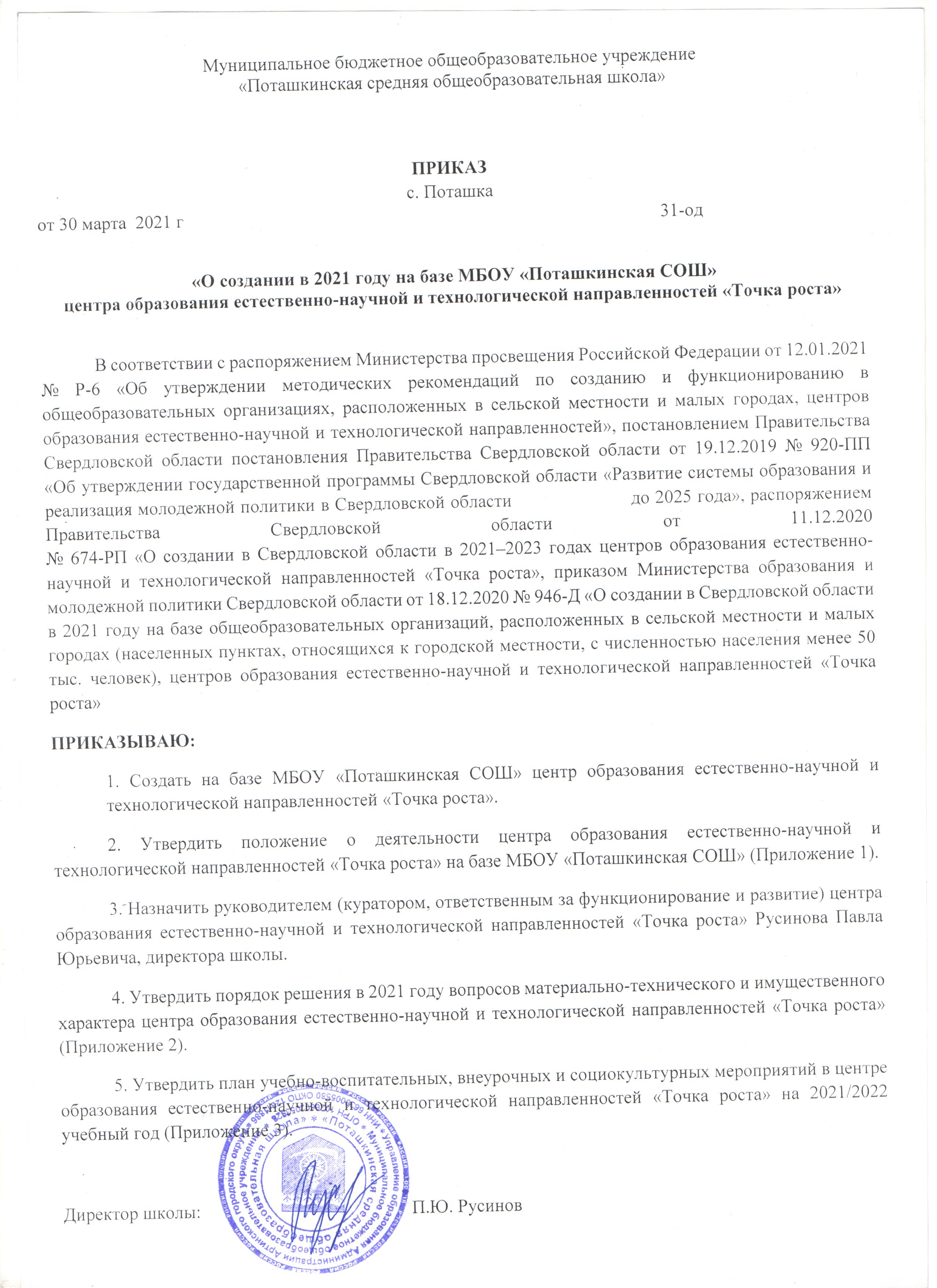 Приложение 1 к приказу от 30.03.2021г № _31-од__ МБОУ «Поташкинская СОШ» ПОЛОЖЕНИЕ о деятельности центра образования естественно-научной и технологической направленностей «Точка роста» на базе МБОУ «Поташкинская СОШ»Центр образования естественно-научной и технологической направленностей «Точка роста» на базе МБОУ «Поташкинская СОШ» (далее – Центр) создан с целью развития у обучающихся естественно-научной, математической, информационной грамотности, формирования критического
и креативного мышления, совершенствования навыков естественно-научной
и технологической направленностей.2.	Центр не является юридическим лицом и действует для достижения уставных целей МБОУ «Поташкинская СОШ»,  (далее – учреждение), а также в целях выполнения задач и достижения показателей и результатов национального проекта «Образование».3. В своей деятельности Центр руководствуется Федеральным законом Российской Федерации от 29.12.2012 № 273-ФЗ «Об образовании в Российской Федерации», нормативными документами Министерства просвещения Российской Федерации, нормативными правовыми актами Российской Федерации, программой развития учреждения, планами работы, утвержденными учредителем учреждения и настоящим положением.4. Центр в своей деятельности подчиняется руководителю учреждения (директору).Глава 2. Цели, задачи, функции деятельности Центра5.	Основной целью деятельности Центра является совершенствование условий для повышения качества образования, расширения возможностей обучающихся в освоении учебных предметов естественно-научной и технологической направленностей, программ дополнительного образования естественно-научной и технической направленностей, а также для практической отработки учебного материала по учебным предметам «Физика», «Химия», «Биология», «Информатика», «Технология».6.	Задачами Центра являются:1)	реализация основных общеобразовательных программ по учебным предметам естественно-научной и технологической направленностей, в том числе в рамках внеурочной деятельности обучающихся;2) разработка и реализация разноуровневых дополнительных общеобразовательных программ естественно-научной и технической направленностей, а также иных программ, в том числе в каникулярный период;3) вовлечение обучающихся и педагогических работников в проектную деятельность; 4) организация внеучебной деятельности в каникулярный период, разработка и реализация соответствующих образовательных программ, в том числе для лагерей, организованных образовательными организациями в каникулярный период;5) повышение профессионального мастерства педагогических работников Центра, реализующих основные и дополнительные общеобразовательные программы.7.	Центр для достижения цели и выполнения задач вправе взаимодействовать с различными образовательными организациями в форме сетевого взаимодействия, иными образовательными организациями, на базе которых созданы центры образования цифрового и гуманитарного профилей «Точка роста», Центры, федеральным оператором, осуществляющим функции по информационному, методическому и организационно-техническому сопровождению мероприятий по созданию и функционированию Центров, в том числе по вопросам повышения квалификации педагогических работников, обучающимися и родителями (законными представителями) обучающихся с применением дистанционных образовательных технологий.Глава 3. Порядок управления Центром8.	Руководитель учреждения издает локальный нормативный акт
о назначении руководителя Центра (куратора, ответственного за функционирование и развитие), а также о создании Центра и утверждении положения о деятельности Центра.9. Руководителем центра может быть назначен сотрудник учреждения из числа руководящих и педагогических работников.10.	Руководитель Центра обязан:1)	осуществлять оперативное руководство Центром;2)	представлять интересы Центра по доверенности в муниципальных, государственных органах Свердловской области, организациях для реализации целей и задач Центра;3)	отчитываться перед руководителем учреждения о результатах работы Центра;4)	выполнять иные обязанности, предусмотренные законодательством, уставом учреждения, должностной инструкцией и настоящим положением.11.	Руководитель Центра вправе:1) осуществлять расстановку кадров Центра, прием на работу которых осуществляется приказом руководителя учреждения;2)	по согласованию с руководителем учреждения организовывать учебно- воспитательный процесс в Центре в соответствии с целями и задачами Центра и осуществлять контроль за его реализацией;3)	осуществлять подготовку обучающихся к участию в конкурсах, олимпиадах, конференциях и иных мероприятиях по профилю направлений деятельности Центра;4)	по согласованию с руководителем учреждения осуществлять организацию и проведение мероприятий по профилю направлений деятельности Центра;5)	осуществлять иные права, относящиеся к деятельности Центра
и не противоречащие целям и видам деятельности образовательной организации,
а также законодательству Российской Федерации.Приложение 2 к приказу от 30.03.2021г № _31-од__ МБОУ «Поташкинская СОШ»ПОРЯДОКрешения в 2021 году вопросов материально-технического и имущественного характера центра образования естественно-научной и технологической направленностей «Точка роста»Настоящий порядок определяет условия финансового обеспечения мероприятий по созданию в 2021 году на базе МБОУ «Поташкинская СОШ»центра образования естественно-научной и технологической направленностей «Точка роста» (далее – Учреждение, Центр).2. Финансовое обеспечение мероприятий по созданию Центра осуществляется за счет средств федерального, областного и местного бюджетов. 3. Государственной организацией Свердловской области, уполномоченной на выполнение функций государственного заказчика при осуществлении закупок средств обучения и воспитания для создания в Свердловской области центров образования естественно-научной и технологической направленностей «Точка роста», за счет средств федерального и областного бюджетов осуществляется приобретение средств обучения и воспитания в соответствии с перечнем средств обучения и воспитания (инфраструктурным листом) для создания в Свердловской области центров образования естественно-научной и технологической направленностей «Точка роста», сформированным с учетом примерного перечня оборудования, расходных материалов, средств обучения и воспитания для создания и обеспечения функционирования центров образования естественно-научной и технологической направленностей «Точка роста» в общеобразовательных организациях, расположенных в сельской местности и малых городах (стандартный комплект), приведенного в приложении № 6 к методическим рекомендациям по созданию и функционированию в общеобразовательных организациях, расположенных в сельской местности и малых городах, центров образования естественно-научной и технологической направленностей, утвержденным распоряжением Министерства просвещения Российской Федерации от 12.01.2021 № Р-6 «Об утверждении методических рекомендаций по созданию и функционированию в общеобразовательных организациях, расположенных в сельской местности и малых городах, центров образования естественно-научной и технологической направленностей» и согласованным федеральным государственным автономным образовательным учреждением дополнительного профессионального образования «Академия реализации государственной политики и профессионального развития работников образования Министерства просвещения Российской Федерации».4. Использование средств обучения и воспитания, приобретенных за счет средств федерального и областного бюджетов и переданных Учреждению в безвозмездное пользование с целью организации образовательной деятельности Центра, осуществляется в соответствии с условиями договора (договоров) о передаче средств обучения и воспитания в безвозмездное пользование.5. Средства местного бюджета направляются на приведение помещений для размещения Центра в соответствии с рекомендациями по дизайн-решению и зонированию центров образования естественно-научной и технологической направленностей «Точка роста» в Свердловской области (в том числе содержащими требования о необходимости создания условий для хранения и использования химических реактивов), сформированными на основании руководства по проектированию и дизайну образовательного пространства и руководства по фирменному стилю, разработанными федеральным государственным автономным образовательным учреждением дополнительного профессионального образования «Академия реализации государственной политики и профессионального развития работников образования Министерства просвещения Российской Федерации» для использования Центрами, и утвержденными приказом Министерства образования молодежной политики Свердловской области.Приложение 3 к приказу от 30.03.2021г № _31-од__ МБОУ «Поташкинская СОШ» ПЛАНучебно-воспитательных, внеурочных и социокультурных мероприятий в центре образования естественно-научной и технологической направленностей «Точка роста» на 2021/2022 учебный год№п/Наименование мероприятияНаименование мероприятияКраткое содержаниеКатегория участников мероприятияСрокипроведения мероприятияОтветственный за реализацию мероприятияУчебно-воспитательные, внеурочные и социокультурные мероприятияУчебно-воспитательные, внеурочные и социокультурные мероприятияУчебно-воспитательные, внеурочные и социокультурные мероприятияУчебно-воспитательные, внеурочные и социокультурные мероприятияУчебно-воспитательные, внеурочные и социокультурные мероприятияПроведение экскурсий для родителейобучающихсяПроведение экскурсий для родителейобучающихсяЗнакомство с возможностями Центра «Точка Роста»Педагоги,обучающиеся,родителисентябрь 2021Штатные работникиЦентраДень солидарности в борьбе с терроризмомДень солидарности в борьбе с терроризмомИнтегрированный урок1-11 классыСентябрь 2021г.Классные руководители1-11 классовДень памяти жертв блокады                ЛенинградаДень памяти жертв блокады                ЛенинградаИнтегрированный урок1-11 классыСентябрь 2021г.Классные руководители 1-11  классов,Русинов П. Ю., учитель   истории 4.9	октября	—Всероссийский день чтения         ,                                             Проведение акции «День чтения»9	октября	—Всероссийский день чтения         ,                                             Проведение акции «День чтения»Интегрированный урок1-4 классыОктябрь 2021Педагогический коллектив Центра5.«Мы разные, но мы едины» «Мы разные, но мы едины» Конкурс рисунков, плакатов, творческих                                работ (посвященныйДню народного единства)5-9 классыНоябрь 2021Педагогический коллектив Центра  6. Всемирный день науки за мир и развитиеВсемирный день науки за мир и развитиеЗащита проектов7-9 классыноябрь 2021Педагогическийколлектив ЦентраБойко В. В., Горбунов С. Н.7. «Цифровые технологии в профессиях» «Цифровые технологии в профессиях» Профориентационная эстафета, посвященная Всемирному дню информации9-11 классыдекабрь  2021Педагогический коллектив Центра Петухова А. А. Учитель информатики8.Неделя химии в школе.Неделя химии в школе.Занимательная лаборатория8-9 классыянварь 2022Педагогический коллектив ЦентраБойко В. В., учитель  химии  9.Неделя физики в школеНеделя физики в школеЗанимательная лаборатория 7-11 классыфевраль 2022Педагогический коллектив Центра Горбунов С. Н., учитель физики10.День ЗемлиДень ЗемлиИнтегрированный урок1-8 классымарт 2022Педагогический коллектив Центра Михалина Д. В., учитель  биологии11.Неделя биологии в школеНеделя биологии в школеЗанимательная лаборатория5-7 классАпрель 2022Педагогический коллектив ЦентраМихалина Д. В. учитель биологии12.Проект «Дорогами                                                          Великой Победы»Проект «Дорогами                                                          Великой Победы»Представление проекта, интегрированный урок1-11 классыМай 2022Педагогический коллектив ЦентраПопова Р. М., Паначева В. Б. педагог - организатор13.«Школа безопасности»«Школа безопасности»Квест-игра1-11 классыМай 2022Педагогический коллектив Центра, Паначева В. Б., учитель ОБЖ